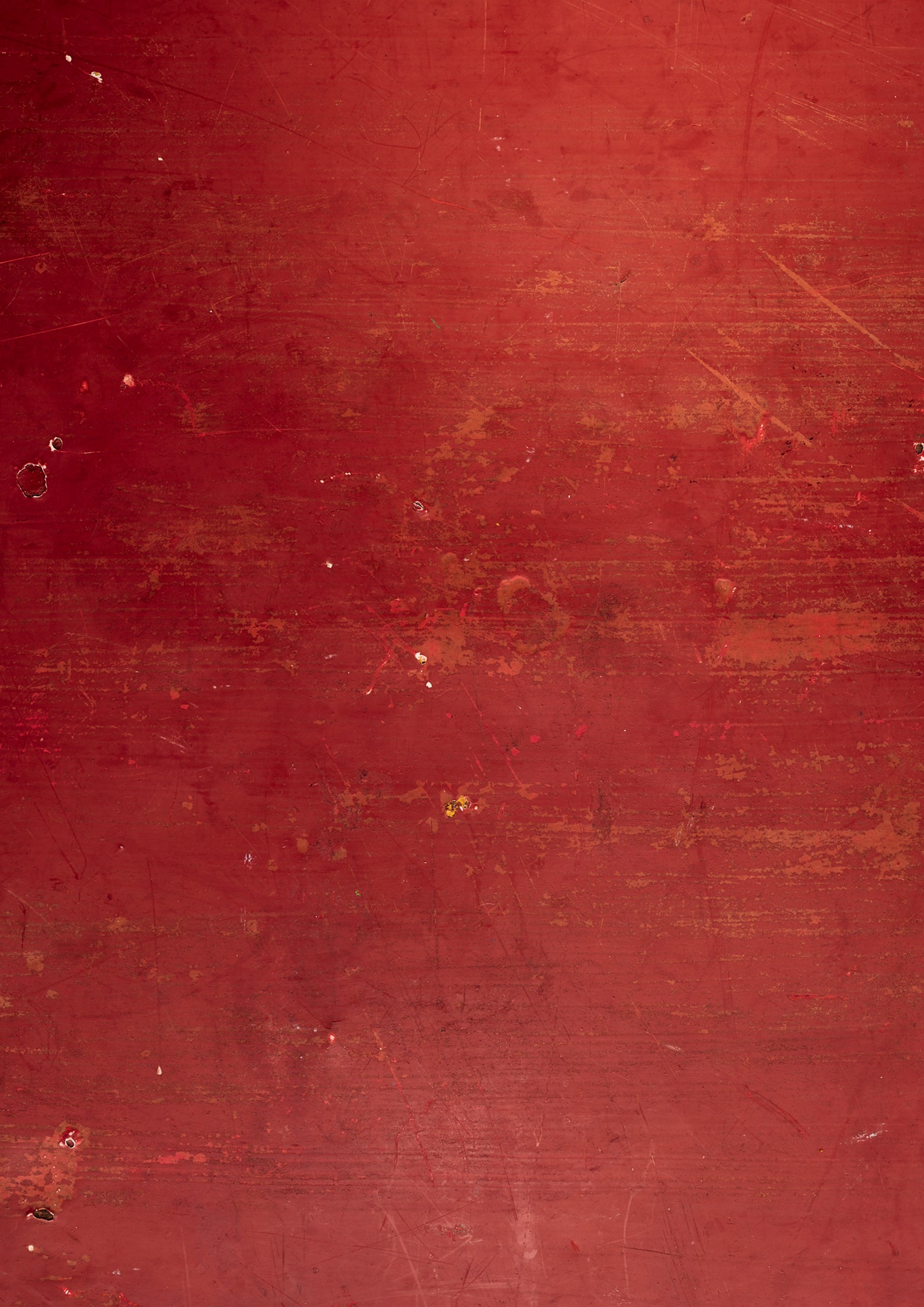 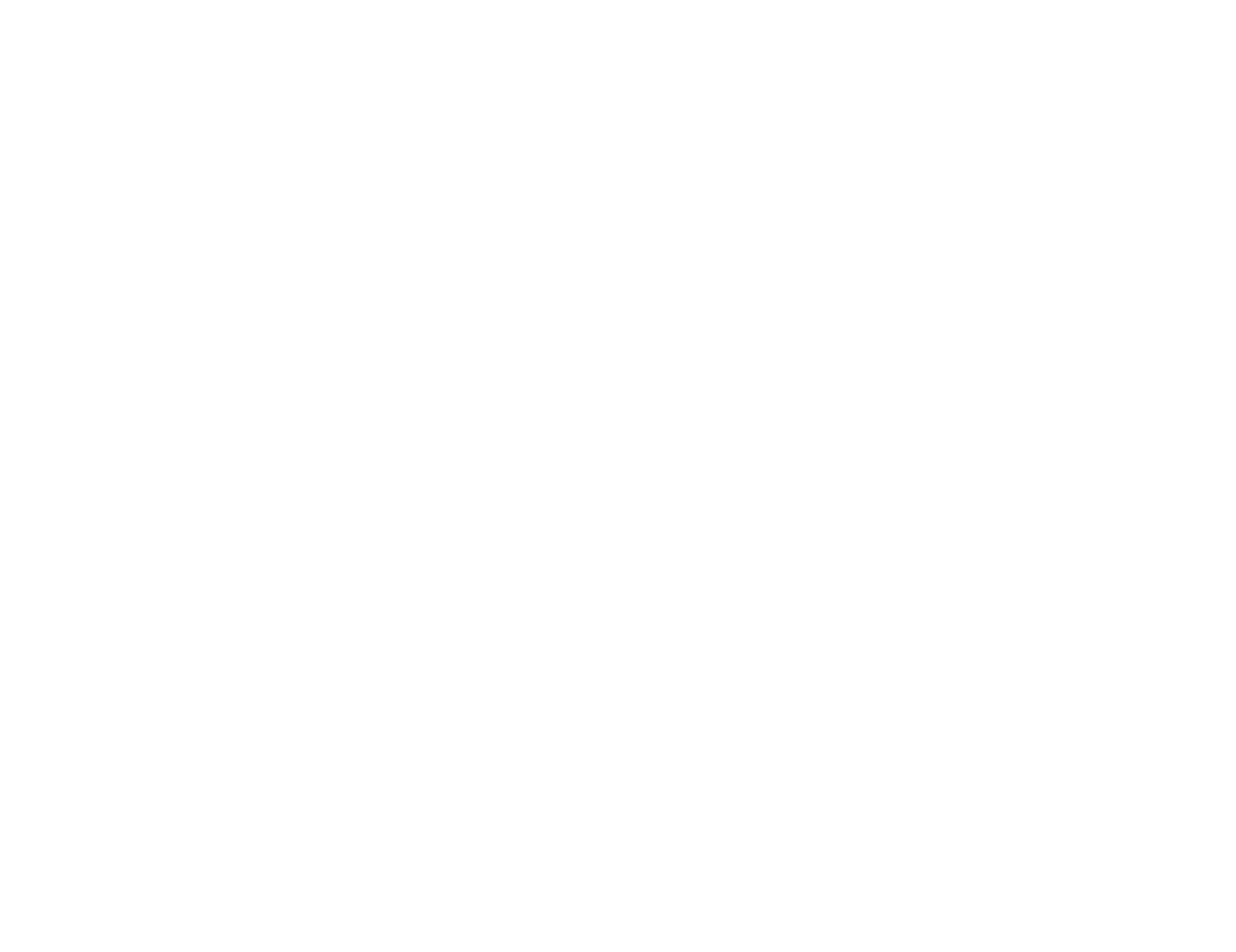 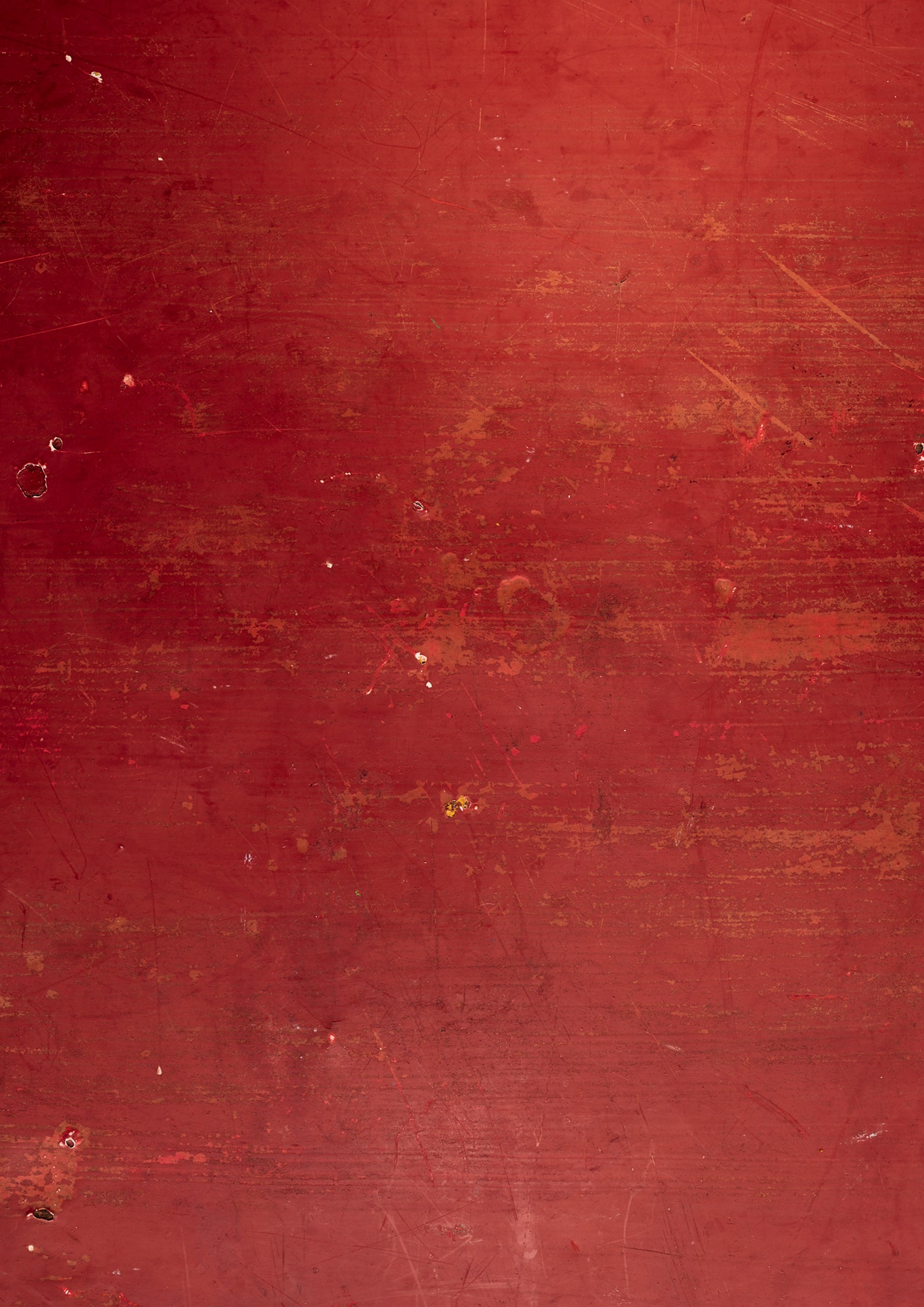 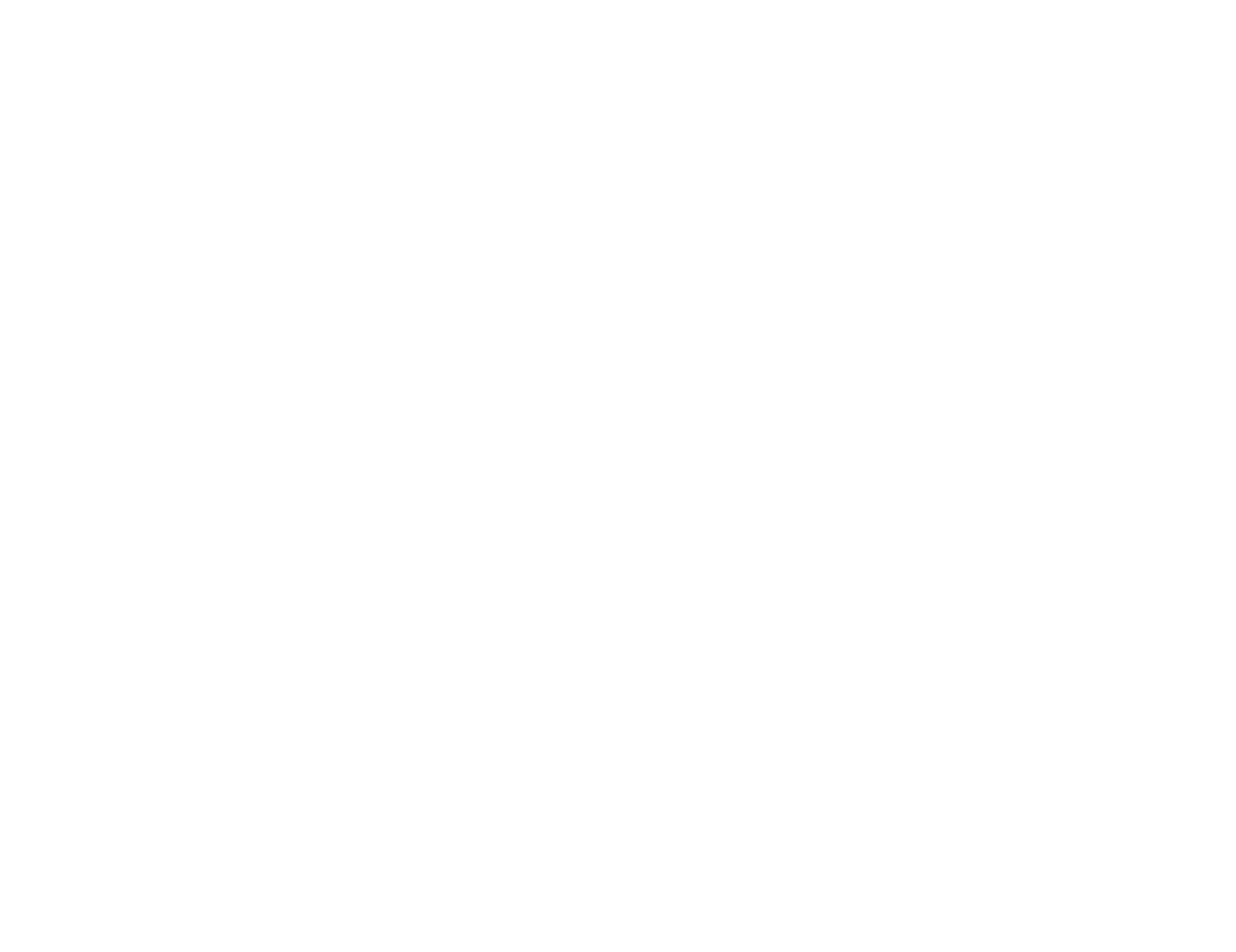 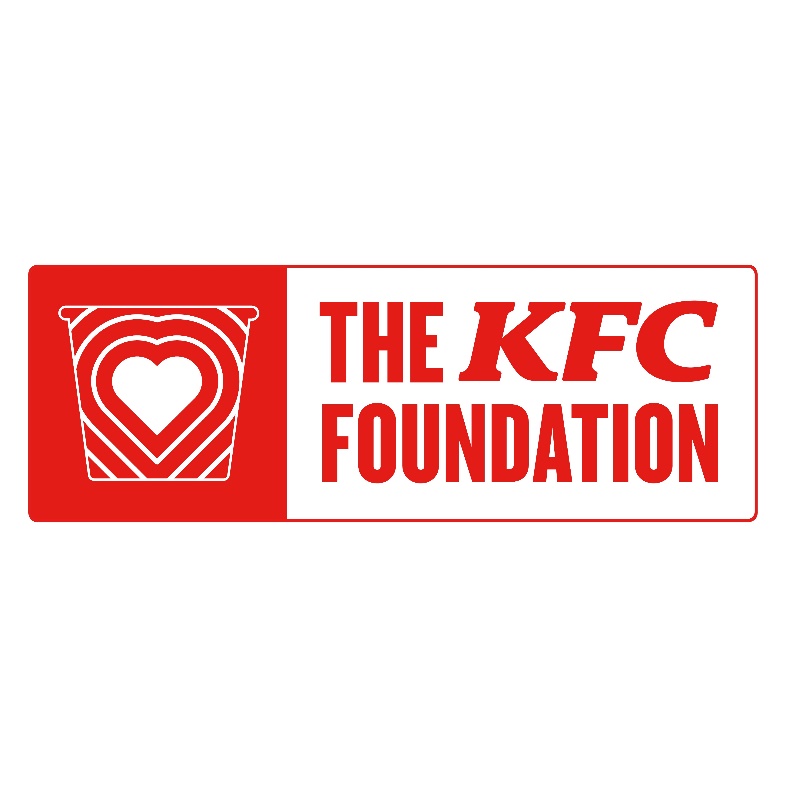 KFC Foundation Stage 1 Grant Application FormThe KFC Foundation loves its community, so we support grassroots organisations in the heart of KFC restaurant communities. Organisations focused on empowering young people in the UK to fulfil their potential and build a positive future by providing spaces that allow young people to feel safe and secure, by providing mentoring and helping to unlock talent and build life skills to improve their chances to gain meaningful employment.This is expression of interest of the grant application process for the KFC Foundation. DEADLINE FOR SUBMISSION 26TH SEPTEMBER 2021DRAFT ONLYYour actual application must be submitted on Microsoft Forms https://forms.office.com/Pages/ResponsePage.aspx?id=HQCpK_nXo0OgmGqSescVytUr1MAjNkVFh-Z5cfDyuoVUNTRHRkw1MlFTUFNNWjlOTlkwWDA1Nk5USy4u This is for you to fill out ahead of making the application online as you CANNOT save and return to that form.PRIVACY NOTICEThe information you have provided as part of this application form will be used only for the purposes of assessing your application for the KFC Foundation grant, in order to determine whether we will be offering you the grant. The information will be held securely on our systems and retained only for the length of time needed to assess and distribute the grant. For any videos or images sent as part of the application, the applicant must ensure they have obtained the necessary consents from any individuals appearing in those videos or images.KFC FOUNDATION GRANT CRITERIA (These should be knock out questions)Organisation Name (Where possible this should match your organisation’s governing documents, accounts and bank account.)Does your organisation deliver services to one or more of the KFC Foundation priority groups (care leavers, those experiencing homelessness, young carers, young parents, young people at risk of or with experience of the criminal justice system)?YES	 		NODoes your organisation support young people by doing one or more of the following; providing spaces that allow young people to feel safe and secure, helping them to unlock talent and build life skills, provide mentoring and/ or improve their chances to gain employment. Ultimately empowering all young people to fulfil their potential and build a positive future? YES	 		NOIs your organisation based in the UK?YES	 		NODo the young member wear a uniform that represents your organisation? (e.g. Girlguiding or Scouts, this does not include staff or volunteers)YES	 		NOHave you applied for a KFC Foundation Grant in the last 12 months (if you have been invited by the Foundation to reapply, please say “no”)YES	 		NODoes your organisation have an annual income of less than £300,000?YES	 		NOHas your organisation existed for at least 12 months at the time of submission?YES	 		NODoes your organisation have a signed governing documents (e.g have a signed constitution, articles of association etc)?YES	 		NODoes your organisation have a bank account in its own name which requires two unrelated signatories/ dual authorisation?YES	 		NODoes your organisation have an active board of trustees or directors?YES	 		NODoes your organisation have a suitable safeguarding policy? (See Safeguarding Guidance for more information)YES	 		NOCONTACT DETAILSFull NameEmail Address	Phone numberPROPOSAL DETAILSProposal title - please provide a brief title for your proposal.In 150 words describe your project VIDEO Please email your 2 minute video to uk-kfc-foundation@yum.com , if the file is too large you can upload it to a file transfer site (e.g WeTransfer) and email the link to uk-kfc-foundation@yum.com When emailing please use the naming convention: Organisation Name, as it appears in Q1: Project VideoIf you are successful after your Expression of Interest has been through shortlisting how would you most like to complete the 2nd stage of the assessmentIn writing – you will receive a Stage 2 application form to complete that will give you the chance to tell us in more detail about the project you would like funding for and it’s expected outcomes, this will then be shortlisted by our panel.Face to face – a 15 minute call using Zoom or Teams with members of our shortlisting panel, for you to tell us about your project in greater detail you will be asked the same questions as you would in writing and we will share the questions ahead of the call. (You will still be required to submit supporting documents and complete the safeguarding questionnaire)